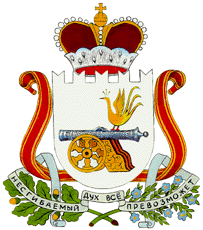 СОВЕТ ДЕПУТАТОВ КРУТОВСКОЕ СЕЛЬСКОЕ ПОСЕЛЕНИЕРЕШЕНИЕОт  25.12. 2014 г.                                                     № 34 О проекте решения «О бюджетемуниципального образованияКрутовское сельское поселениена 2015 год»  в  первом  чтении       Рассмотрев проект решения «О бюджете муниципального образования Крутовское сельское поселение на 2015 год», внесенный Главой муниципального образования Крутовское сельское поселение, Совет депутатов Крутовского сельского поселенияРЕШИЛ:  1. Принять проект решения о бюджете муниципального образования Крутовское сельское поселение  на 2015 год» в первом чтении.         2. Утвердить основные характеристики местного бюджета на 2015 год:     1) общий объем доходов местного бюджета в сумме 2773,3 тыс. рублей, в том числе объем безвозмездных поступлений в сумме 2292,3 тыс. рублей, из которых объем получаемых межбюджетных трансфертов – 2773,3 рублей.   2) общий объем расходов местного бюджета в сумме  2773,3 тыс. рублей, дефицит местного бюджета в сумме 0,00 тыс. рублей.3. Настоящее  решение  вступает  в  силу  после  его  подписания.Глава муниципального образованияКрутовское сельское поселение                                                 В.А. Зенкова